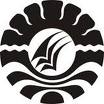 SKRIPSIPENERAPAN TEKNIK SKIMMING UNTUK MENINGKATKAN KEMAMPUAN MEMBACA PEMAHAMAN MURID CEREBRAL PALSY KELAS DASAR VI DI SLB NEGERI 1 GOWA NURSYAMSU DHUHA   PROGRAM PENDIDIKAN LUAR BIASAFAKULTAS ILMU PENDIDIKANUNIVERSITAS NEGERI MAKASSAR2018  